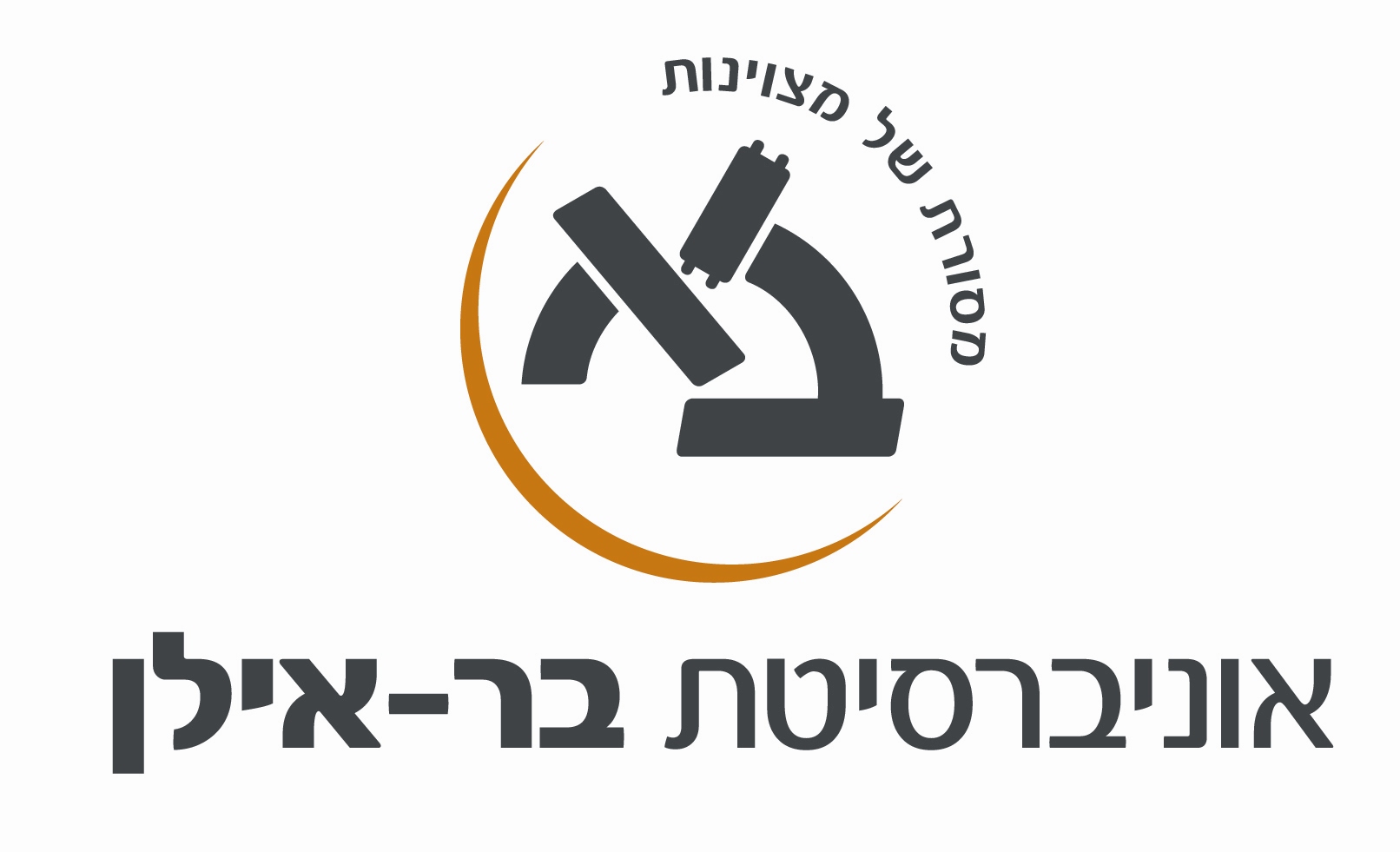 שם ומספר הקורס:  היבטים משפטיים בניהול ארגונים  55-934שם המרצה:עו"ד יצחק לקס סוג הקורס: שיעורשנת לימודים:        תשע"ד              סמסטר:        א/ב              היקף שעות:  1 ש"ש אתר הקורס באינטרנט:      אתר המחלקה (בעתיד)      א. מטרות הקורס :הקורס נועד להקנות ידע וכלים משפטיים, וכן לבחון נושאים העומדים על סדר יומם של המנהלים בישראל. במסגרת הקורס נעסוק בתחומי משפט הקשורים לניהול,  דרך נקודת מבטו של המנהל, תוך יישומם הלכה למעשה בתוך הארגון.ב. תוכן הקורס: ההתפתחות המואצת של תחום הניהול, כמו גם ההתמודדות של המנהל עם חידושים ופעילויות בתחומים רבים ומגוונים בתחום עיסוקו יוצרים אתגר ניהולי לא מבוטל המחייב הרחבת ידע והתמקצעות בענפי הניהול השונים. התמחות זו בתחום המשפטים נועדה להקנות למנהל ידע תיאורטי מעמיק יחד עם כלים פרקטיים ויישומיים כדי להכשיר, להוביל ולתמוך במנהל בשלב קבלת ההחלטות וזאת על סמך שיקולים הנשענים על ידע והתנסות מעשית בתחום. בקורס זה נעסוק בתחומי המשפט השונים והרלוונטיים למנהל. נלמד משפט מינהלי הנוגע לכל אחד מאיתנו בהתנהלות מול הרשויות. נתעמק בדיני חוזים המהווים בסיס לכל התקשרות עיסקית. נרחיב בדיני חברות אשר הינם יסוד להתנהלות חוקית של אורגן משפטי באשר הוא, בין אם מדובר בחברה, בעמותה או בחברה לתועלת הציבור. דיני העבודה הינם יסוד לכל מערכת יחסי עובד-מעביד אשר כל מנהל נחשף אליו ונדרש להתמודד איתו וגם אותם נלמד. גם בדיני הנזיקין הכוללים את העוולות השונות כמו גם את האחריות המוטלת על האדם הסביר ובכללו המנהל על האחריות המיוחדת המוטלת עליו. לא נוכל שלא לגעת בתחומי המשפט המסחרי כמו בדיני קניין, חוק המכר ועוד.   ג. מהלך השיעורים: הקורס יכלול הרצאות פרונטאליות מלוות בדיונים על בסיס פסקי הדין המפורטים בביליוגרפיה וכן בפס"ד נוספים אקטואליים ורלוונטיים, ובניתוח אירועים מהמציאות הניהולית העכשווית, תוך מתן ערך מוסף של המרצה מניסיונו המשפטי והניהולי. בנוסף ירצו במהלך הקורס מרצי אורח מהמנהלים הבכירים במשק הישראלי .ד. תכנית הוראה מפורטת לכל השיעורים: ה. חובות הקורס: דרישות הקורס :  קריאת חומר, מאמרים, השתתפות בשיעורים ומבחן מסכם בסוף הסמסטר.	מרכיבי הציון הסופי:מבחן מסכם  - 100% מהציון (בחינה אמריקאית 25 שאלות ללא בחירה)ו. ביבליוגרפיה: 1. יסודות המשפט ומשפט מינהלי  :    חוק יסודות המשפט, התש"ם-1980חוק יסוד: השפיטהחוק יסוד כבוד האדם וחירותוהכרזת העצמאות חוק בתי המשפט ( נוסח משולב) התשמ"ד – 1984 חוק יסוד הכנסת בג"ץ  73/53 חברת קול העם בע"מ נ' שר הפנים פד"י ז' 871 א' ברק פרשנות במשפט [כרך א: תורת הפרשנות הכללית] (תשנ"ב)ע"א 294/91 חברה קדישא גחש"א "קהילת ירושלים" נ' 	קסטנבאום, 	פ"ד מו(2) 464בג"צ 1/49 בז'רנו נ' שר המשטרה, פ"ד ב 80.בג"צ 96/5016 חורב נ' שר התחבורה, פ"ד נא(4) 1, 158-156.בג"צ 3872/93 מיטראל בע"מ נ' ראש הממשלה ושר הדתות, 		פ"ד מז(5) 485.בג"צ 4541/94 מילר נ' שר הבטחון, פ"ד מט(4) 94.בג"צ 6698/95 קעדאן נ' מינהל מקרקעי ישראל, פ"ד נד(1) 			258.בג"צ 92/6177,6163 אייזנברג נ' שר הבינוי והשיכון, פ"ד 			מז(2) 229.בג"צ 96/5016 חורב נ' שר התחבורה, פ"ד נא(4) 1, 69-62, 		111-97.ע"א 294/91 חברה קדישא גחש"א "קהילת ירושלים" נ' 			קסטנבאום, פ"ד מו(2) 464.בג"צ 79/910 רסלר נ' שר הבטחון, פ"ד מב(2) 472-441, 511-		509, 	514.2. דיני חוזים2.1     	חוק החוזים (חלק כללי), תשל"ג- 19732.2	חוק המתנה תשכ"ח – 1968 2.3	חוק השכירות והשאילה תשל"א – 1971 2.4	חוק המכר תשכ"ח – 1968 2.5	חוק המכר (דירות) תשל"ג – 1973 2.6	חוק החוזים האחדים תשמ"ג – 1982 2.7	חוק החוזים ( תרופות בשל הפרת חוזה ) תשלא – 1970 2.8	ע"א 651/72 פסטרנק נ' חברת יוסף לוי, פ"ד כח (1) 6172.9	ע"א 350/96 וייסר נ' שביט, פ"ד נב (5) 797. 2.10	ע"א 2143/00 אריה לוין נ' ישראל שולר, פ"ד נז (3) 193.2.11	ע"א 838/75 ספקטור נ' צרפתי, פ"ד לב (1) 231.2.12	ע"א 44/66 לקי דרייב בע"מ נ' הרץ, פ"ד כ"א (1) 576.2.13	ע"א 9447/06 פוקס נ' אלבס 2.14	 ע"א 846/76 עטיה נ' אררט, פ"ד לא(2) 780.2.15	ע"א 838/75 ספקטור נ' צרפתי, פ"ד לב(1) 231. 2.16	 ד"נ 7/81 פנידר נ' קסטרו, פ"ד לז(4) 673 (פסק דינו של השופט 	שמגר).2.17	 ע"א 158/77 רבינאי נ' מן שקד בע"מ (בפירוק), פ"ד לג (2) 281.2.18	 ע"א 319/65 אלבלדה נ' האוניברסיטה העברית, פ"ד כ (1) 206.2.19	רע"א 4541/91, לוביאניקר נ' שר האוצר, פ"ד מ"ח (3) 397.2.20	ע"א 62/77 סוכנות מכוניות לים התיכון בע"מ נ' קראוס, פ"ד לא (3) 	695.2.21	ע"א 4628/93 מ"י נ' אפרופים שיכון ויזום (1991) בע"מ, פ"ד מט (2) 	265		.2.22	ע"א 295/91 חברה קדישא נ. קסטנבאום, פ"ד מ"ו (2) 464.  2.23	ע"א 148/77 רוט נ. ישופה בע"מ, פ"ד ל"ג (1) 617.2.24	ע"א 461/62 צים נ. מזיאר, פ"ד י"ז 1319.2.25	ע"א 285/73 לגיל טרמפולין נ. נחמיאס, פ"ד כ"ט (1) 63.2.26	ע"א 158/77 רבינאי נ' מן שקד, פ"ד לג (2) 281,3. דיני תאגידים 3.1	 חוק החברות סעיפים 351-350, פקודת החברות: פרקים יא-יז.3.2 	חוק ניירות ערך: סעיפים 1, 15 - 36, 52א-י, 53 – 54.3.3 	חוק החברות:  סעיפים 46 – 56, 58, 92(ב) (חלוקת הסמכויות בין 			האורגנים);		סעיפים 57 – 91 (האסיפה הכללית);		סעיפים 92 – 118 (הדירקטוריון);		סעיפים 119 – 122 (המנהל הכללי);3.4 	חוק החוזים (חלק כללי): סעיף 12.3.5 	פקודת הנזיקין [נוסח חדש] – סעיפים 13, 14, 35 3.6 	חוק העונשין: סעיפים 22, 23, 432.3.6.1 	חוק המשכון, תשכ"ז - 1967: סעיפים 1 - 6.3.7 	ע"א  524/88 פרי העמק נ' שדה יעקב, פ"ד מה (4) 529. 3.8	ע"א 262/86 רוט נ' Deak and Co. Inc., פ"ד מה(2) 353.3.9	 ד"נ 39/80 ברדיגו נ' ד.ג.ב. טקסטיל בע"מ, פ"ד לה(4) 197.3.10 	ע"א 70/92 כלל תעשיות בע"מ נ' לאומי פיא, פ"ד מז(2) 329.3.11 	ע"א  5320/90 ברנוביץ נ' רשות נ"ע, פ"ד מו(2) 818.3.12 	ע"פ 3027/90 חברת מודיעים בינוי ופיתוח בע"מ נ' מ"י, פ"ד מה(4) 		364.3.13 	ד"נ 7/81 פנידר נ' קסטרו, פ"ד לז(4) 673.3.14 	ע"א 817/79 קוסוי נ' בנק פויכטוונגר, פ"ד לח(3) 253.3.15 	רע"א 8268/96 רייכרט נ' שמש, פ"ד נה(5) 276.4. דיני ביטוח 4.1 	חוק חוזה הביטוח התשמ"א 1981-.                                                                                4.2 	חוק הפיקוח על עסקי הביטוח התשמ"א 1981.  4.3 	ע"א 188/84 צור נ. חדד פ"די מ (3) 1.                                                                              4.4 	ע"א 138/74 חסקין נ. חסקין פד"י ל (2) 365.                                                                     4.5 	ע"א 648/80 אמיתי נ. הסנה פד"י לז (3) 386.4.6 	ע"א 631/83 המגן נ. מדינת הילדים פד"י לט (4) 561.                                                         4.7 	רע"א 3577/93 הפניקס נ. מריאנו פ"ד מח (4) 70.4.8 	ע"א 572/89 מוסה עדני נ. סהר פ"ד מז (2) 179.4.9 	ע"א 3812/91 ג'רייס נ. אריה פ"ד מח (3) 441.                                                           4.10 	ע"א 6945/98 משמר נ. קסטיאל פ"ד נו (5) 170.                                                         4.11 	ע"א 418/74 עממית נ. וינברגר פד"י כט (1) 303.4.12 	ת"א (חיפה) 765/80 קאסם נ. אחים בולוס פ"מ תשמ"ה (ג') 429.4.13 	ע"א 821/79 סקוריטס נ. אברמסקי פד"י לד (3) 617.                                                        4.14 	ע"א 8972/00 שלזינגר נ. הפניקס פ"ד נז (4) 817                                                             4.15 	ע"א 793/89 גינדי נ. כלל פ"ד מו (3) 324.4.16 	רע"א 3128/94 אגודה שיתופית בית כנסת נ. סהר פ"ד נ (3) 281.                                       4.17 	ע"א 191/80 הפניקס נ. מלון דבורה פד"י לה (4) 714.                                               4.18 	דיני ביטוח – דוד מ' ששון הוצאת שוקן.5. ביטוח נושאי משרה 	5.1 	חוק החברות התשנ"ט – 1999 סעיפים: 1, 252-257, 259-261 .	5.2 	ע"א 610/94 בוכבינדר בעניין בנק צפון אמריקה פד"י נז (4) 289  	5.3 	ע"א 407/89 צוק אור נ' קאר סקריוטי פד"י מח (5) 661	5.4 	ע"פ 3027/90 מודיעים נ' מד"י פד"י מה (4)  364 .מס' השיעורנושא השיעור הערות1יסודות המשפט חוקה, חקיקה ראשית וחוקי יסוד. 2. משפט מינהלי עקרונות יסוד במשפט הציבורי, עקרון שלטון החוק, בג"ץ.3.דיני חוזים קשירת חוזה, הצעה וקיבול, מו"מ לקראת כריתת חוזה.4. דיני חוזיםכוונה ליצור יחסים משפטיים, צורת חוזה, פגמים בכריתת חוזה5. דיני חוזים מרצה אורח 6. דיני חוזים סוגי חוזים, תרופות בשל הפרת חוזה.7. דיני תאגידיםמבוא לדיני חברות, הקמת חברה., , 8. דיני תאגידים סוגי תאגידים, הון החברה, אורגנים של החברה בעלות ושליטה9. דיני תאגידים בעלי מניות, חובות וזכויות, שעבודים, פירוק ושיקום חברות.10. דיני תאגידים מרצה אורח 11.דיני ביטוחמבוא, חוק חוזה הביטוח, התיישנות, סוכן הביטוח, הפרת תנאי הפוליסה, הודעה על קרות מקרה הביטוח, פיצוי ושיפוי, תום לב בביטוח. , 12.דיני ביטוחחובת גילוי, ביטוח כפל, ביטוח צד ג', חבות מעבידים, רכוש, כל הסיכונים, אחריות מקצועית, ביטוח רכב מנועי.13.ביטוח נושא משרה אחריות נושא משרה, פטור, שיפוי וביטוח.